PRESSEINFORMATIONSeptember 2016Panasonic ALL Connected Audio: zur Perfektion gereiftRe-Streaming und Kombinationsmöglichkeiten machen Musikhören flexibel wie nieIm Überblick:ALL Connected Audio SerieALL Connected HiFi System 
SC-ALL7CDElegantes ALL System mit CD, Radio (UKW/DAB+), Bluetooth und USBMusik von CD, Radio und weiteren Quellen mit anderen ALL-Lautsprechern teilenSpeichern von Lieblings-CDs auf 4 GB internem Speicher und Direktzugriff über 5 Preset-Tasten4 integrierte Lautsprecher und Twisted Acoustic Ports für ausgewogenen KlangUnterstützung zahlreicher Musik Streaming Dienste wie Spotify, Napster, AllPlay Radio und mehrFLAC-/WAV-WiedergabeALL Connected Wireless Speaker 
SC-ALL05Mobiler ALL-Lautsprecher 
mit bis zu 6 Stunden Akkulaufzeit YouTube Tracks per Bluetooth abspielen und mit anderen ALL-Lautsprechern teilenSechs Tasten für voreingestellte Lieblingsdienste wie z.B. InternetradioVollständig wasserfest (IPX7) für die Nutzung in Badewanne, Dusche oder KücheErweiterbar zum Multiroom- oder Stereo-System20 Watt (RMS) Ausgangsleistung 
(8 Watt im Akkubetrieb)Diesen Pressetext und die Pressefotos (downloadfähig mit 300 dpi) finden Sie im Internet unter http://www.panasonic.com/ch/de/corporate/presse.html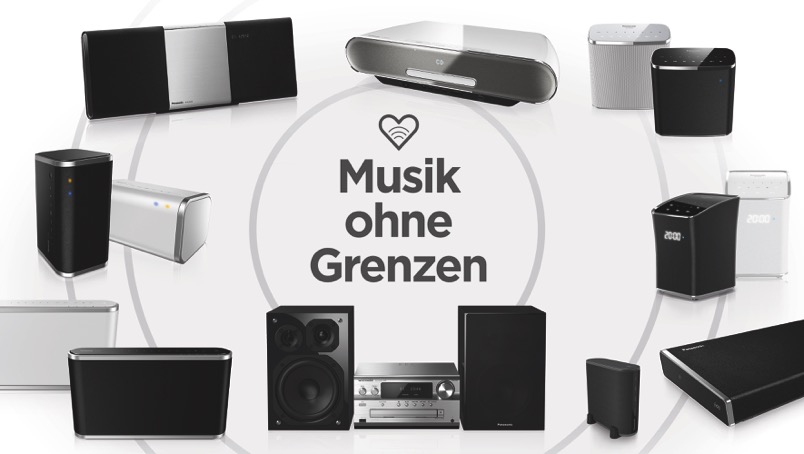 Rotkreuz, September 2016 – Zeitgemäss, vielseitig und leicht bedienbar – das zeichnet das Line-Up der ALL Connected Audio Serie von Panasonic aus. Durch die Kombinationsmöglichkeiten der einzelnen Komponenten sowie eine flexible WLAN- und Bluetooth-Konnektivität bedient das Audiosystem alle Geschmäcker. Der Sound und die Vielfältigkeit des ALL Conntected Hifi Systems ALL7CD und der Wireless Speaker ALL05, ALL9 und ALL6 erschaffen ein ganz neues Hörerlebnis.Das erweiterte Line-Up bietet noch mehr Einsatzfelder – dabei spielt es keine Rolle, ob alternativ zum Musikstreaming eine CD , Radio oder der TV-Ton als Musikquelle dient. Sogar ein mit dem ALL System verbundener Plattenspieler lässt sich auf allen Endgeräten anhören. Dank flexiblem Re-Streaming können Nutzer Lieblingstracks sogar in Räumen ohne CD/Radiosystem geniessen und zwar auf jedem einzelnen Modell des ALL Connected Audio Systems. Zusätzlich lassen sich die Komponenten untereinander sogar zu ganz neuen Anwendungen verbinden und ergänzen. So wird etwa aus einer ALL Soundbar und zwei ALL Lautsprechern ein Wireless 5.1 Surroundsound-System. Alle Neuheiten der ALL Serie bieten komfortable Favoritentasten. So haben Nutzer z.B. Direktzugriff auf ihre Lieblings-Internetradiosender. Seit einigen Wochen ist ein Update für die neue Panasonic Music Streaming App für Android und iOS verfügbar. Sie hilft beim Einrichten und Auswählen der Lautsprecher und führt Musikliebhaber intuitiv und bedienerfreundlich durch ihre Musikvorlieben. Per Drag & Drop „verschieben“ Nutzer ihre Musik spielend leicht von einem Lautsprecher zum nächsten oder gruppieren Lautsprecher für synchrone Wiedergaben in unterschiedlichen Räumen. Die App verknüpft ausserdem zahlreiche Online-Musikdienste wie Spotify®, Napster®, Aupeo! ® und weitere.Die Panasonic ALL-Module:	Im Überblick:ALL Connected Wireless Speaker 
SC-ALL9Leistungsstarker ALL Lautsprecher mit 80 Watt (RMS) AusgangsleistungSechs Tasten für voreingestellte Lieblingsdienste wie z.B. InternetradioPer Bluetooth oder AUX zugespielte Musik mit anderen ALL Lautsprechern teilenRaumfüllender HiFi Klang mit 5 Lautsprechern, integriertem Subwoofer und XBS Master FunktionUnterstützung zahlreicher Musik Streaming Dienste wie Spotify, Napster, AllPlay Radio und mehrErweiterbar zum Multiroom- und/oder Stereo-SystemALL Connected Wireless Speaker 
SC-ALL6Hochwertiger ALL Lautsprecher mit 40 Watt (RMS) Ausgangsleistung und XBS Master FunktionErweiterbar zum Multiroom-, Stereo- oder Surround Sound-SystemPer Bluetooth oder AUX zugespielte Musik mit anderen ALL Lautsprechern teilenUnterstützung zahlreicher Musik Streaming Dienste wie Spotify, Napster, AllPlay Radio powered by TuneIn und mehrZwei Tasten für voreingestellte Lieblingsdienste wie z.B. InternetradioALL Connected HiFi System SC-ALL7CD mit 4 GB internem Speicher Moderne CD-Liebhaber finden in dem vielseitigen ALL7CD ihr ALL Connected HiFi System. Funktionen wie die Multiroom-Vernetzung eröffnen ihnen neue Dimensionen des Musikhörens. Dazu brilliert das ALL7CD durch eine blitzsaubere Audioperformance mit 40 Watt (RMS) Ausgangsleistung. Als erstes Panasonic HiFi System bietet das ALL7CD 4 Gigabyte eigenen Speicher. Hier können für jede der fünf integrierten Favoritentasten bis zu fünf Lieblings-CDs im MP3-Format (320 kbit) oder ein Album im WAV-Format gespeichert werden. Ein Druck auf die entsprechende Favoritentaste reicht zur Wiedergabe der hinterlegten Disc. Für eine Zufallswiedergabe steht der Mix Play Modus zur Verfügung. Die Favoritentasten können aber auch für einen schnellen Direktzugriff auf gespeicherte UKW-, Digitalradio- und Internetradiosender genutzt werden.Für überzeugende Dynamik und imposantem Bass beherbergt das ALL7CD in seinem flachen Korpus ein hochwertiges 2 x 2-Wege-Lautsprechersystem. Zwei 6,5cm Tieftöner und zwei 4cm Hochtöner sorgen zusammen mit den beiden Twisted Acoustic Ports für erstaunlich viel Lebhaftigkeit und Ausgewogenheit. ALL Connected Wireless Speaker SC-ALL05: 
Vollständig wasserfester Lautsprecher mit Netz- und Akkubetrieb Der SC-ALL05 ist der erste wasserfeste und mobile Lautsprecher im ALL Connected Audio System. Drinnen wie draussen ist sein IPX7/IPX5 Design von Vorteil: Nasse Hände, Spritzwasser aus allen Richtungen und sogar Eintauchen ins Wasser sind für den ALL05 kein Problem. Dank Akku-Betrieb und superkompakten Abmessungen kann man ihn einfach überall mit hinnehmen – sogar unter die Dusche. 20 Watt (RMS) Ausgangsleistung und zwei 6,5cm Breitbandlautsprecher sorgen für einen überzeugenden Sound. Über sechs programmierbare Tasten sind Lieblings-Internetsender nur einen Tastendruck entfernt. Zwei SC-ALL05 lassen sich ausserdem per App leicht zum Stereo-Paar koppeln.ALL Connected Wireless Speaker SC-ALL9: 
2.1 Premiumsound mit 80 Watt (RMS) AusgangsleistungMit 80 Watt (RMS) Ausgangsleistung erfüllt der Wireless Lautsprecher ALL9 auch grössere Räume mit seinem authentischen Klang. Für kraftvolle Bässe bringt das Lautsprechersystem nicht nur XBS Master mit, sondern auch einen extrem verzerrungsarmen, integrierten Bassreflex-Subwoofer mit 40 Watt und 12 cm Mica Membran. Für eine ausgewogene Klangqualität auch bei hoher Lautstärke sorgt Panasonic mit moderner Digitalverstärkertechnologie, dem LincsD-Amp der dritten Generation. Zweimal 2-Wege Bassreflex Lautsprecher mit je einem 8cm Woofer und einem 2,5 cm Hochtöner sorgen für einen klaren, gut abgerundeten Sound. Sechs Favoritentasten ermöglichen nach einmaligem Speichern den Direktzugriff auf die präferierten Internet-Radiostationen – ganz ohne Smartphone und App. Der ALL9 ist im Gegensatz zu seinem Vorgänger ALL8 nicht nur per WLAN vernetzt, sondern auch per Bluetooth ansteuerbar. Dank AUX-Eingang wird der wandmontagefähige ALL9 ausserdem zum Anlaufpunkt für kabelgebundene Musikplayer und teilt die Musik mit anderen ALL Geräten. ALL Connected Wireless Speaker SC-ALL6: 
Solo, als Stereo-Paar oder als rückwärtiger Lautsprecher einsetzbarDer ALL6 tritt die Nachfolge des ALL3 an und lässt sich dank hinzugekommener Bluetooth-Konnektivität leicht mit Smartphones und Tablets koppeln. In jeder Lage – ob horizontal oder vertikal aufgestellt – liefert der kompakte Lautsprecher ein sauberes Klangbild vom tiefsten Bass bis in die Höhen. Hierzu trägt u.a. die dritte Generation des Panasonic LincsD-Amp Verstärkers bei. Der ALL6 bietet zwei Favoritentasten für Internetradio auf Knopfdruck sowie einen analogen AUX-Eingang für nicht-streamingfähige Musikplayer. Mit dem ALL6 lassen sich zudem massgeschneiderte Audio-Lösungen realisieren. Zwei ALL6 mit jeweils 40 Watt (RMS) Ausgangsleistung werden zum starken Stereo-System oder formieren sich mit einer ALL Soundbar/Soundbase zum leistungsfähigen Wireless Surroundsound-System. Das ALL Connected Audio SystemÜber Panasonic:Die Panasonic Corporation gehört zu den weltweit führenden Unternehmen in der Entwicklung und Produktion elektronischer Technologien und Lösungen für Kunden in den Geschäftsfeldern Consumer Electronics, Housing, Automotive, Enterprise Solutions und Device Industries. Seit der Gründung im Jahr 1918 expandierte Panasonic weltweit und unterhält inzwischen 474 Tochtergesellschaften und 94 Beteiligungsunternehmen auf der ganzen Welt. Im abgelaufenen Geschäftsjahr (Ende 31. März 2016) erzielte das Unternehmen einen konsolidierten Netto-Umsatz von 7,553 Billionen Yen/56,794 Milliarden EUR. Panasonic hat den Anspruch, durch Innovationen über die Grenzen der einzelnen Geschäftsfelder hinweg Mehrwerte für den Alltag und die Umwelt seiner Kunden zu schaffen. Weitere Informationen über das Unternehmen sowie die Marke Panasonic finden Sie unter www.panasonic.net und www.experience.panasonic.de/.Weitere Informationen:Panasonic SchweizEine Division der Panasonic Marketing Europe GmbHGrundstrasse 126343 RotkreuzAnsprechadresse für Presseanfragen:Martina Krienbühl
Tel.: 041 203 20 20E-Mail: panasonic.ch@eu.panasonic.com Bei Veröffentlichung oder redaktioneller Erwähnung freuen wir uns über die Zusendung eines Belegexemplars!ModellGerätetypFarbeSC-ALL7CDALL Connected HiFi SystemWeissSC-ALL05Wasserfester portabler ALL Connected Wireless SpeakerSchwarz, WeissSC-ALL9ALL Connected Wireless SpeakerSchwarz, WeissSC-ALL6ALL Connected Wireless SpeakerSchwarz, WeissSC-ALL70TALL Connected Soundbar SystemSchwarzSC-ALL30TALL Connected SoundbaseSchwarzSC-PMX100BPremium ALL Connected HiFi SystemSilberSC-ALL5CDALL Connected HiFi SystemSchwarzSC-ALL2ALL Connected Wireless SpeakerSchwarz, WeissSH-ALL1CALL ConnectorSchwarz